		Parents Photography Consent FormName of Child:    __________________________________________Occasionally we may take photographs of the children in KWASC.  These images may be used on our club website, or on our display board at Kirkham Swimming Baths.Occasionally, KWASC will take photographs of our children participating in a swimming gala or to celebrate a particular achievement. These images may appear in local newspapers.In order that we can protect your child’s interests, and comply with the Data Protection Act 1998, please sign and date this form.Please return the completed form (one for each child) to KWASC as soon as possible.(please circle)     May we use your child’s photograph 			Yes		Nofor promotional purposes or on displayboards?May we use your child’s photograph on 			Yes		Noour website?May we allow your child to appear in the 			Yes		NoMedia as part of KWASC’s involvement in an event?Parent or Guardian’s Signature:______________________________Name (block capitals  please)_________________________________Date:	________________(Parents have a right to refuse agreement to their child being photographed, please note you can withdraw your consent in writing to the club Welfare Officer at any time should you wish to.)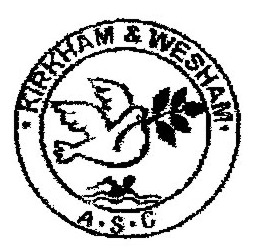 